OaksideOakside is a stunning 2 bedroom property - new to the Group Insurance Trust in 2020. It has 2 bedrooms with the Master bedroom containing a king size bed with an ensuite bathroom which hosts a walk in shower area.  There is also a twin bedroom and a pull out (double) sofa bed in the living room.   The main bathroom hosts a full bathroom suite.  The kitchen has a built in single oven and a hob as well as an integrated fridge freezer.  It also has a fully integrated dishwasher and a built in microwave.Oakside also has a useful utility room.There is a dining table with 4 chairs, a kitchen island with a further 2 seats and furniture (including a BBQ as well as a modern table and chairs) outside on the decking area for outdoor life.The relaxing lounge has 2 comfortable sofas, an accent chair, TV and an electric stove.

There is parking for two cars.Photos for your perusal underneath.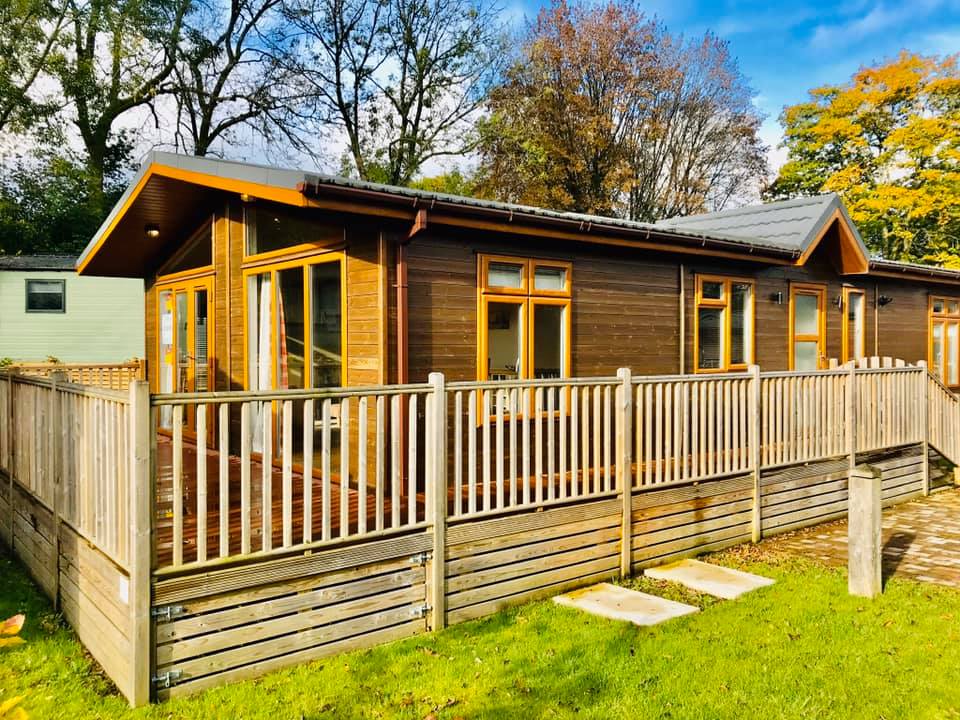 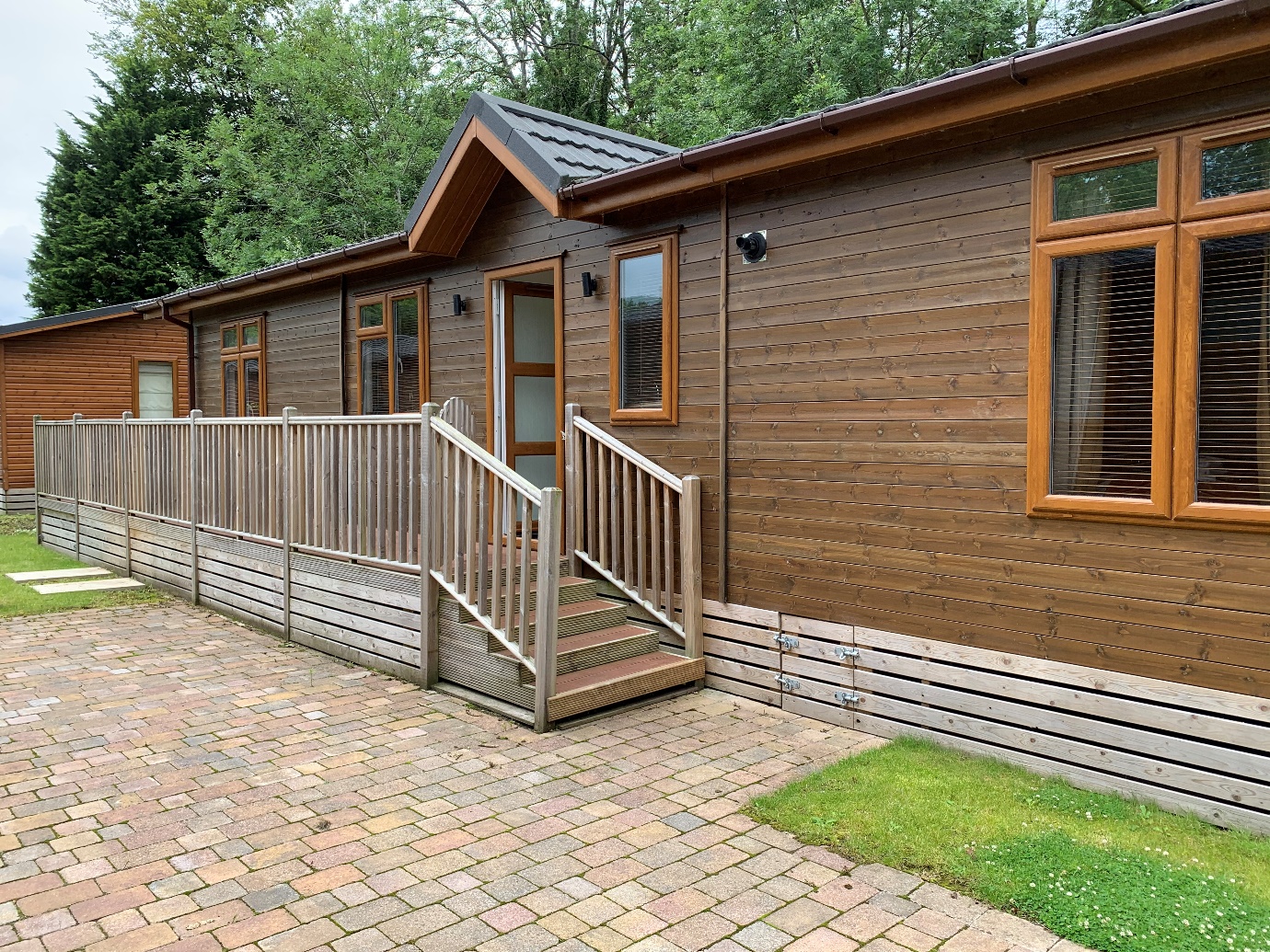 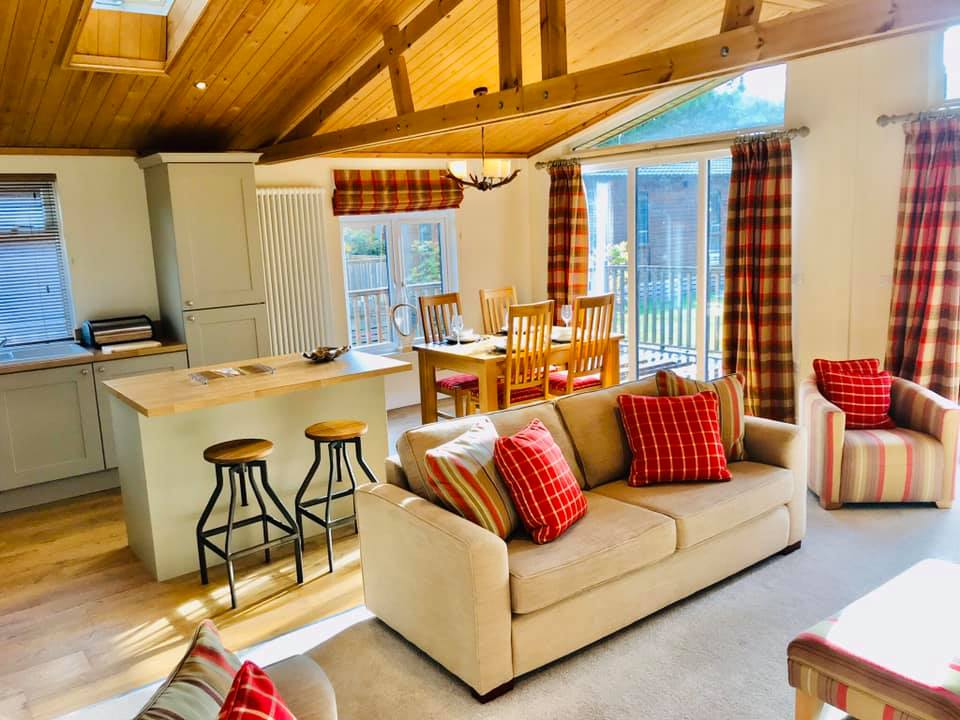 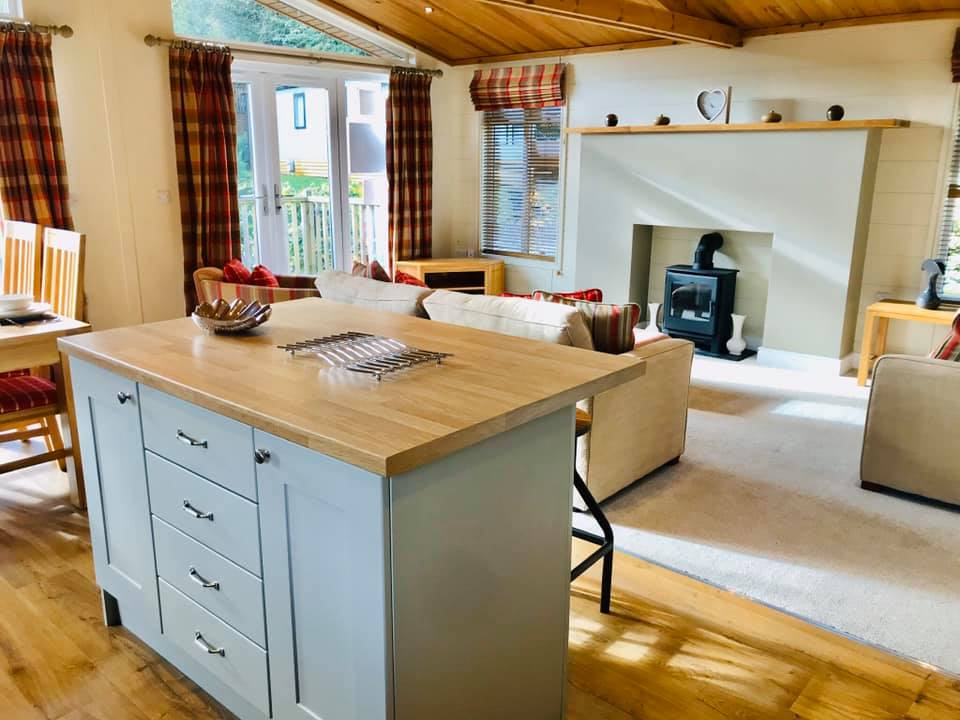 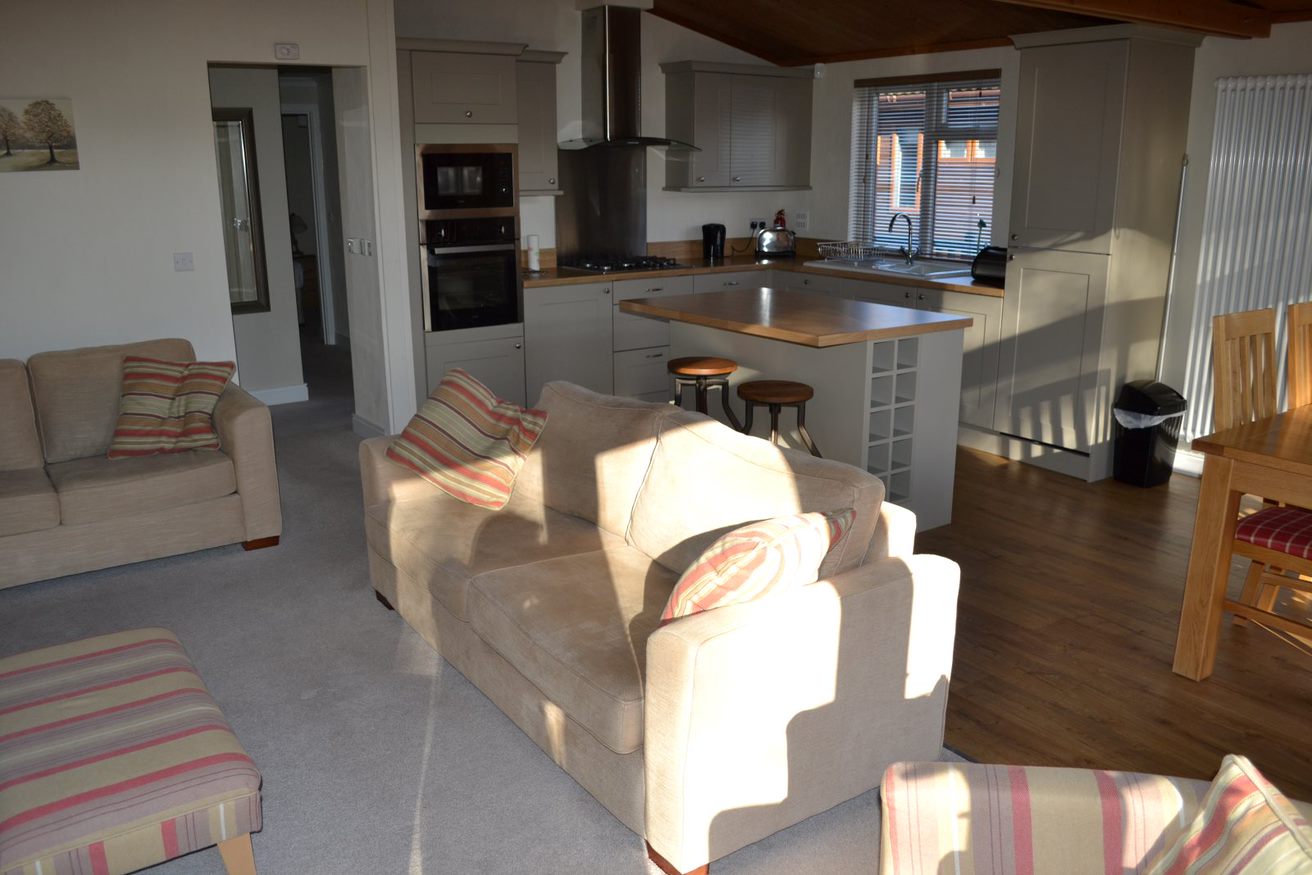 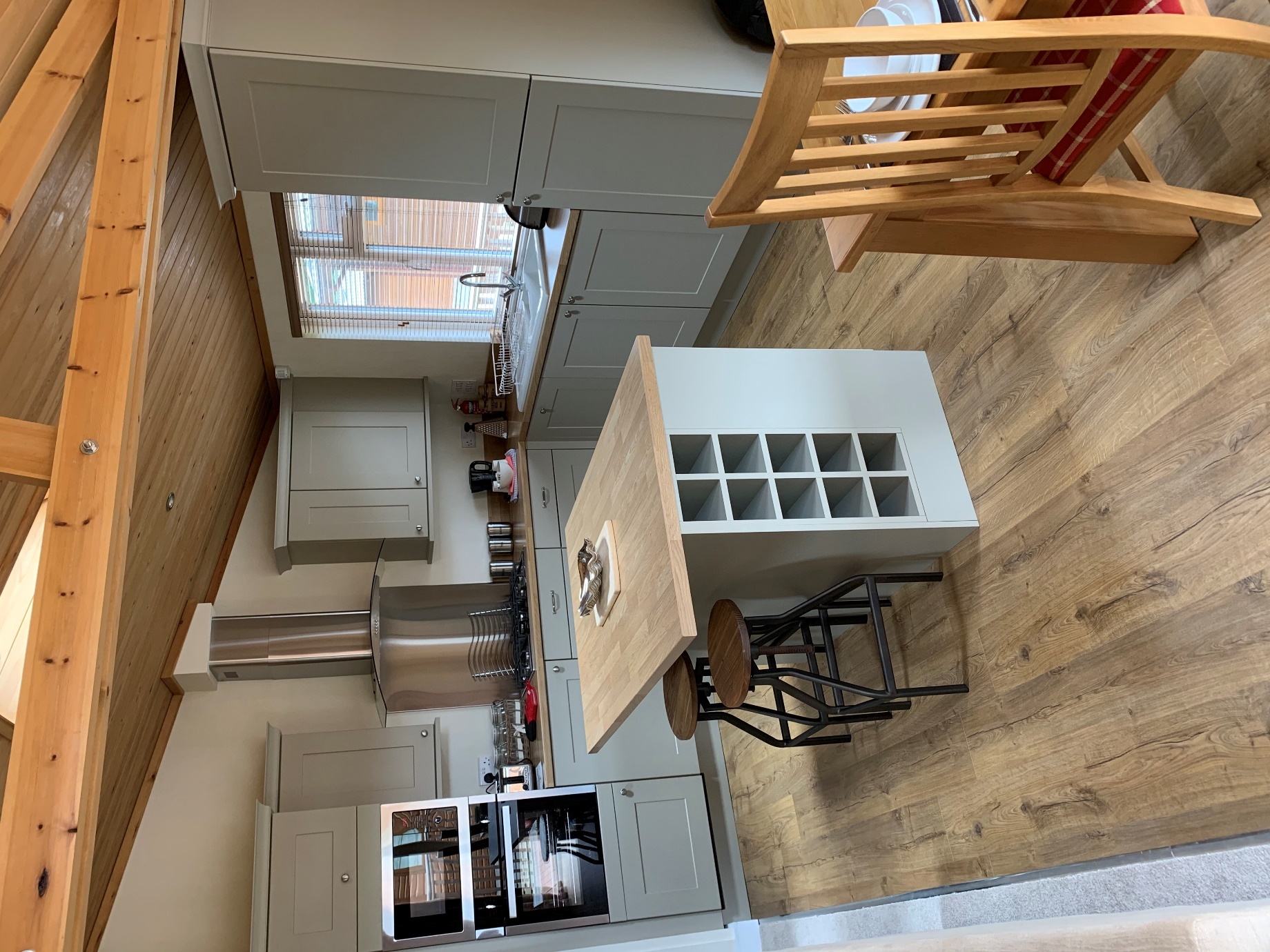 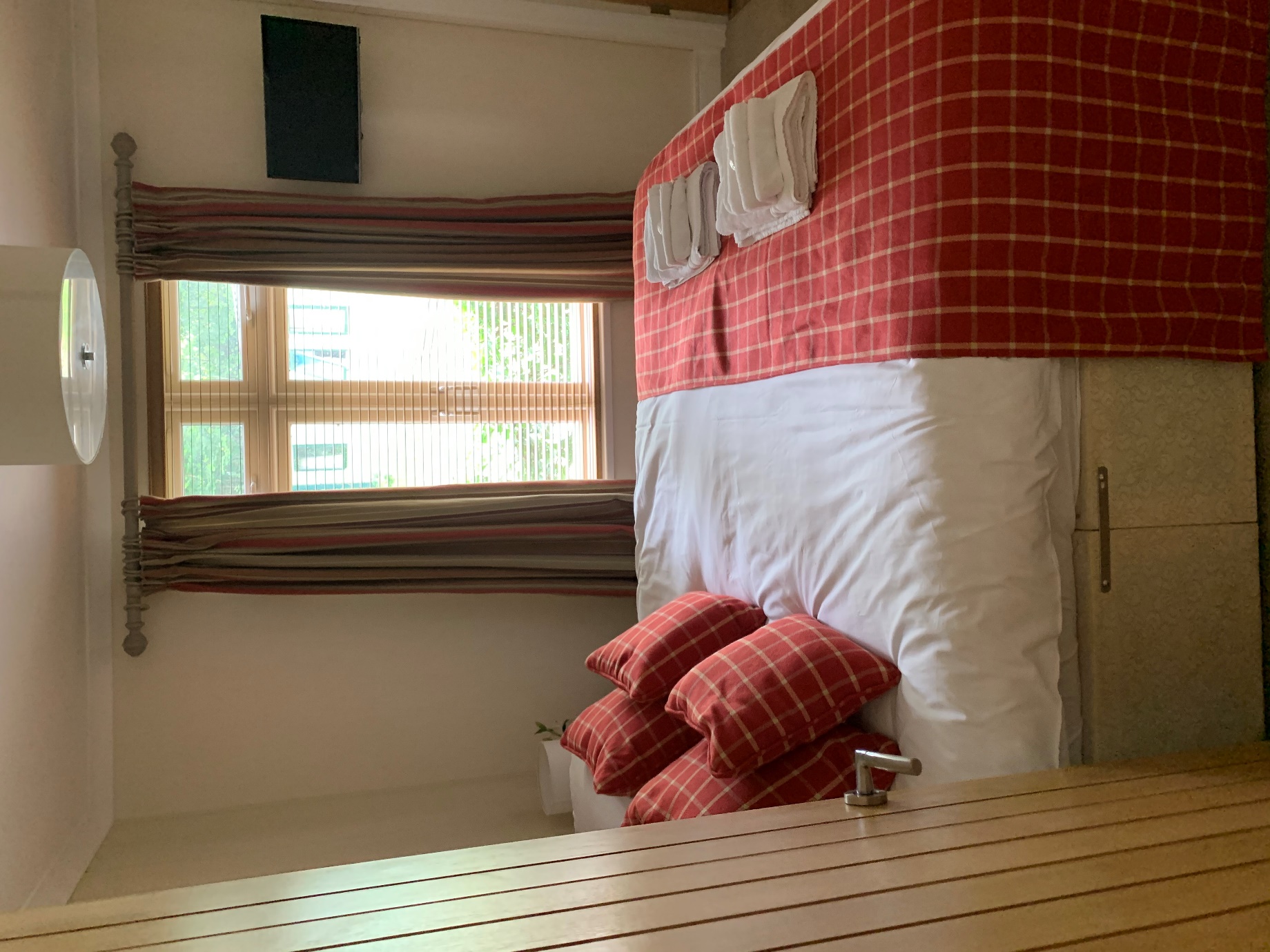 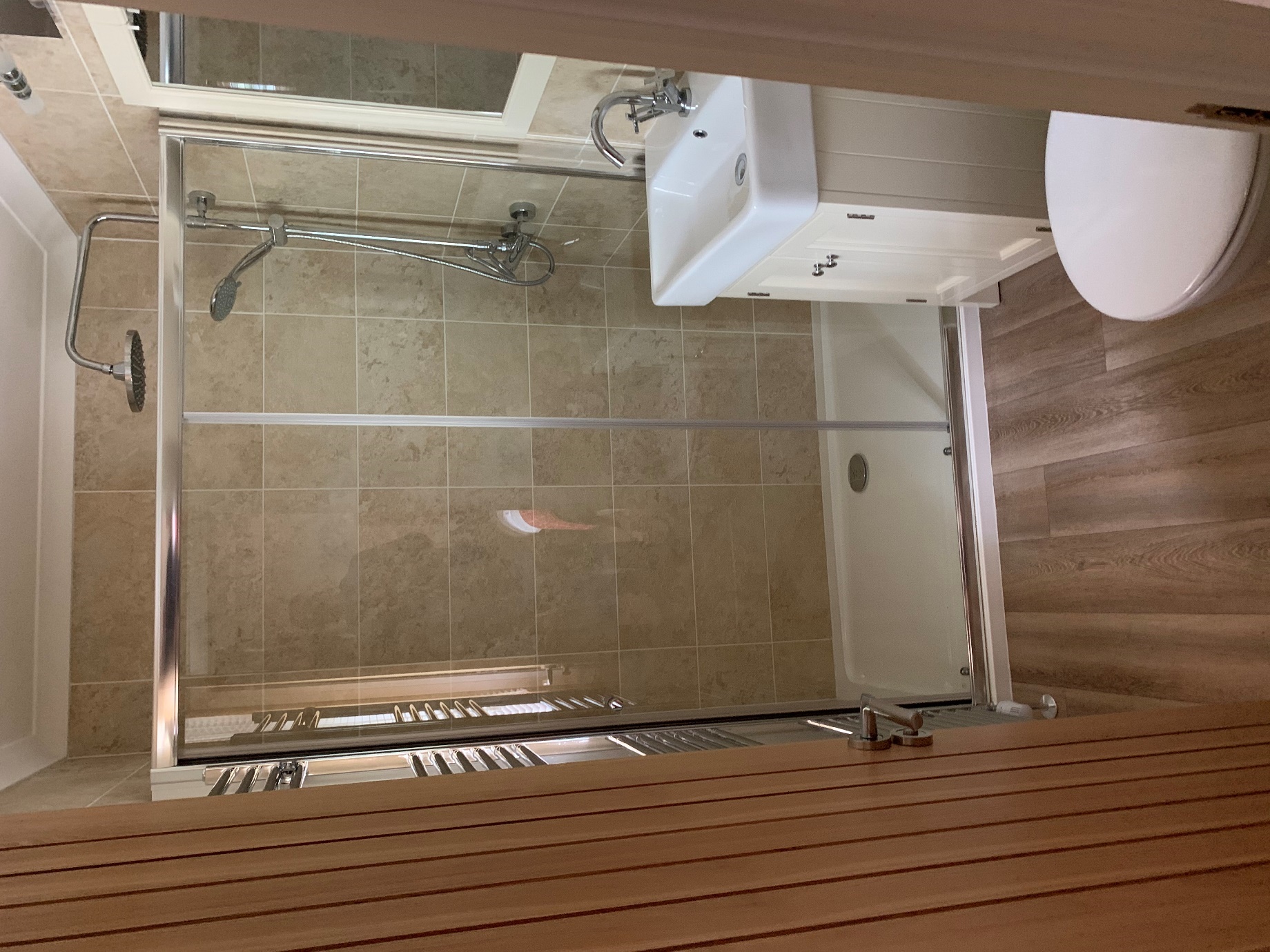 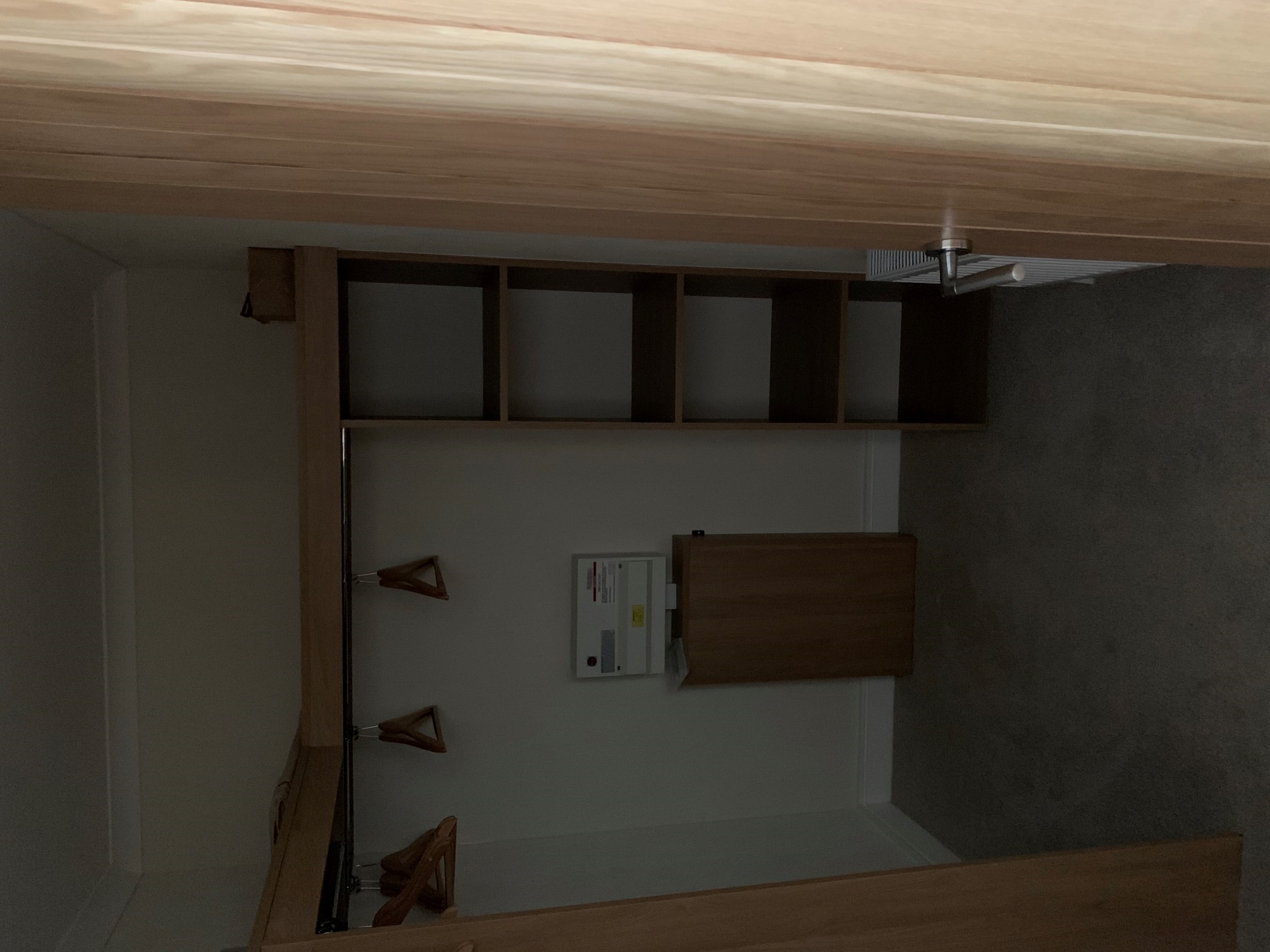 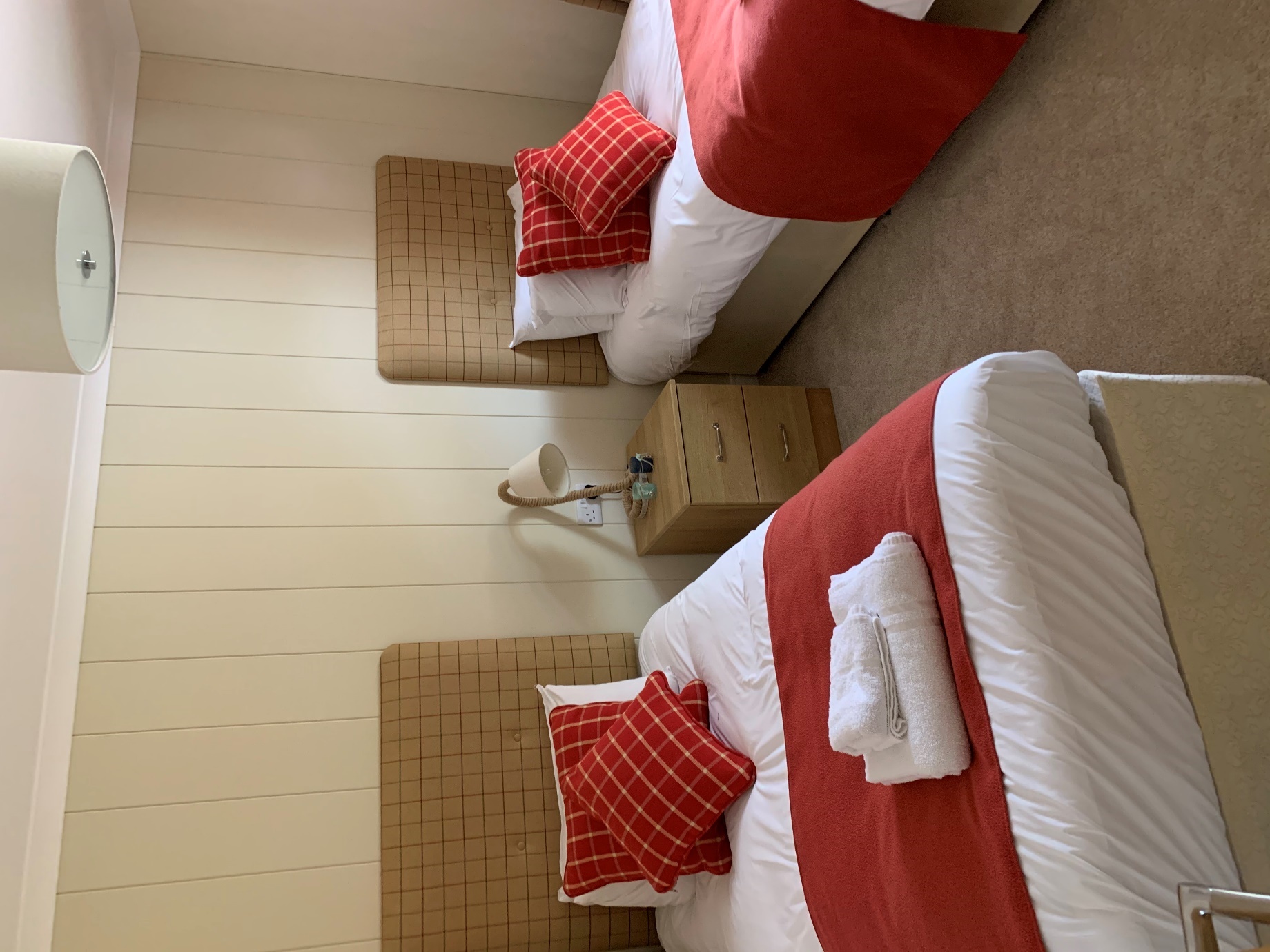 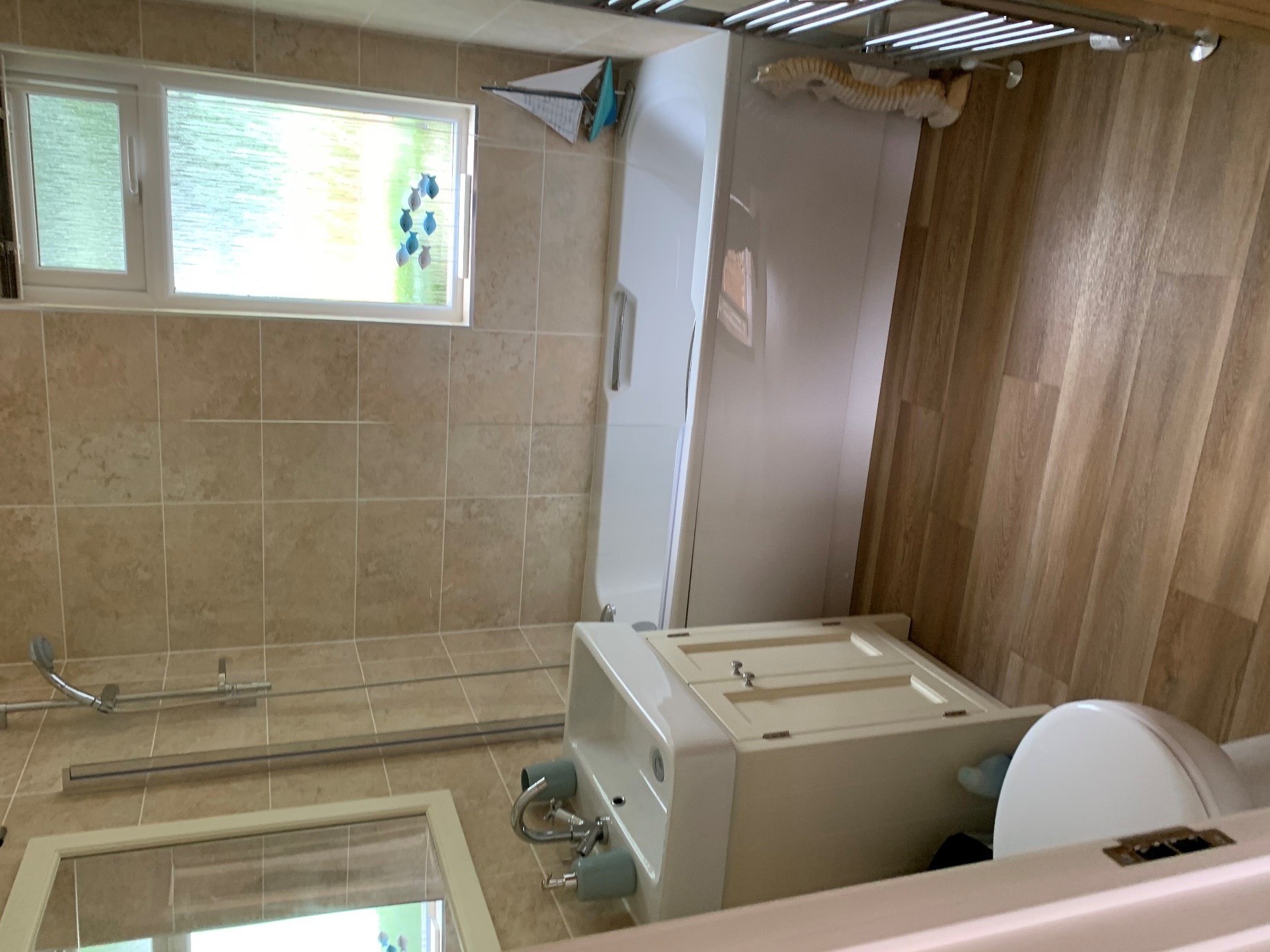 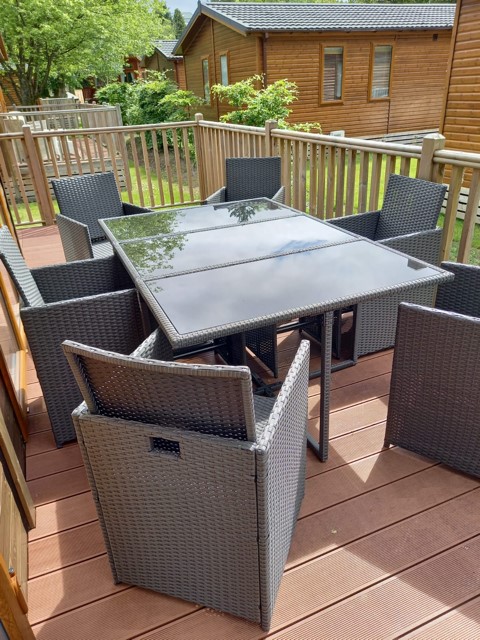 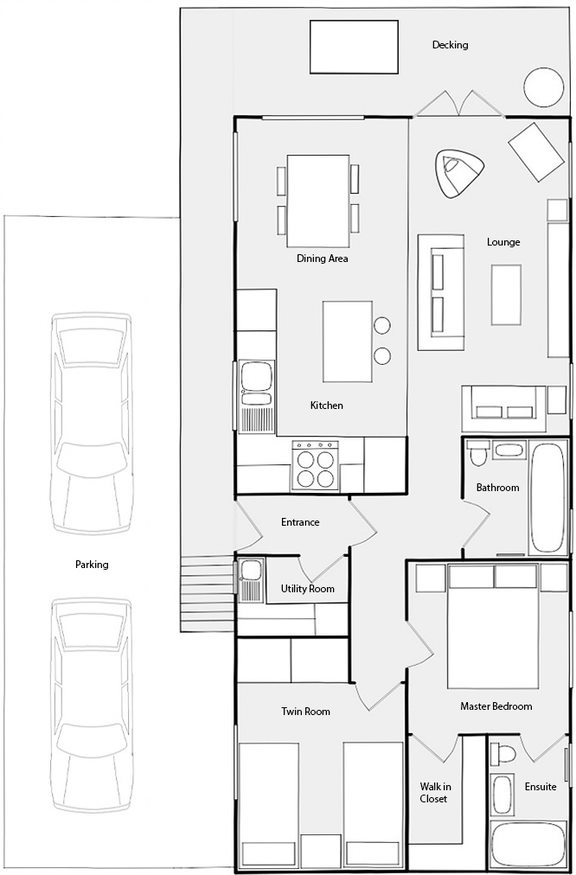 